O nas – tekst łatwy do czytania i rozumieniaGdzie jesteśmy?Przedszkole nr 2 w Zespole Szkolno - Przedszkolnym nr 6 w Tomaszowie Mazowieckim znajduje się przy ulicy S. Czarnieckiego 12/14.Do budynku przedszkola można wejść od ulica Juliusza Słowackiego lub Stefana Czarnieckiego.W pobliżu drzwi wejściowych znajduje się dzwonek. Należy zadzwonić.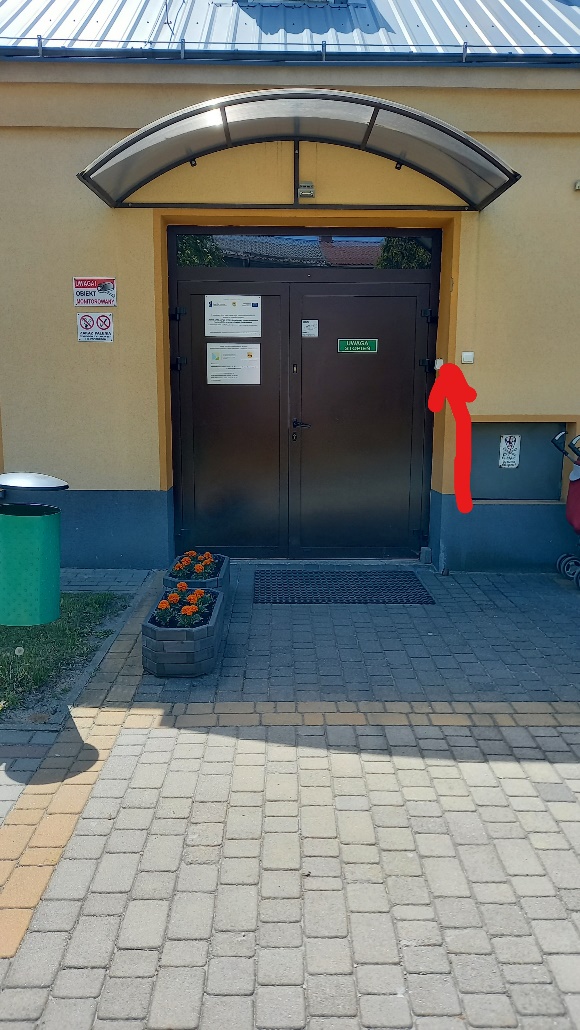 Kiedy wejdziesz do budynku przedszkola zobaczysz niewielki korytarz, po przejściu jednego stopnia znajdziesz się w kolejnym niewielkim korytarzu, z którego jest wejście do szatni i gabinetu wicedyrektora. Gabinet wicedyrektora znajduje się po prawej stronie od wejścia.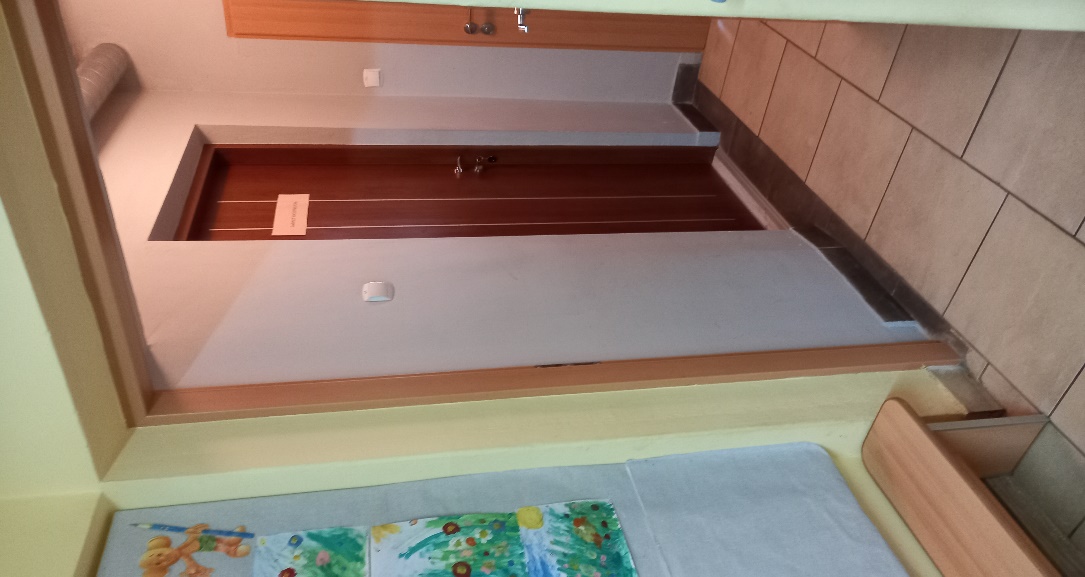 Gabinet wicedyrektora i intendenta to biuro, do którego dostarczamy pisma, podania i dokumenty.Gabinet intendenta znajduje się na końcu szatni po prawej stronie.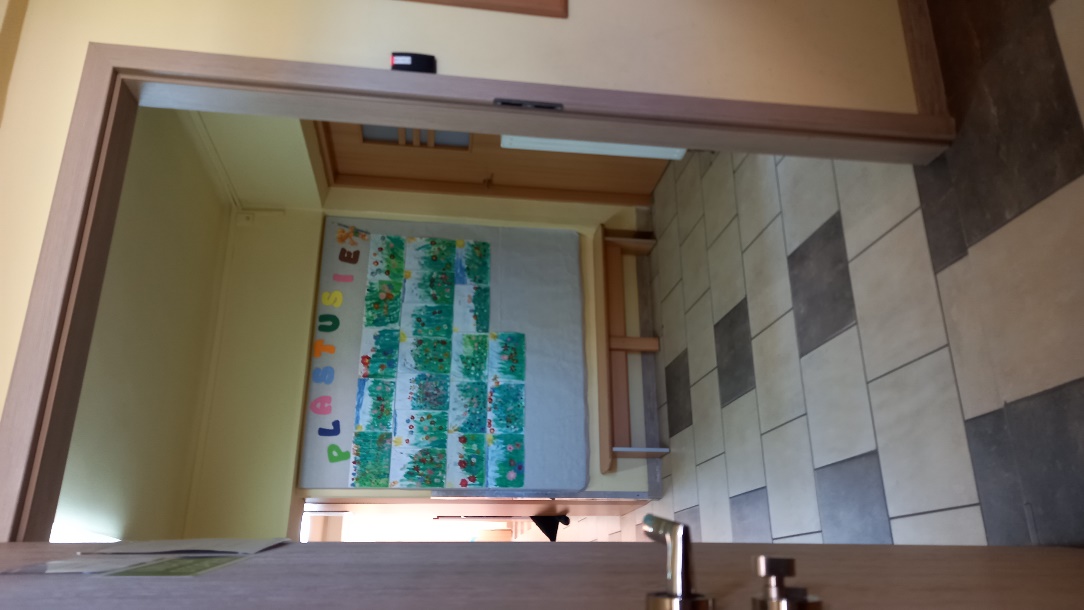 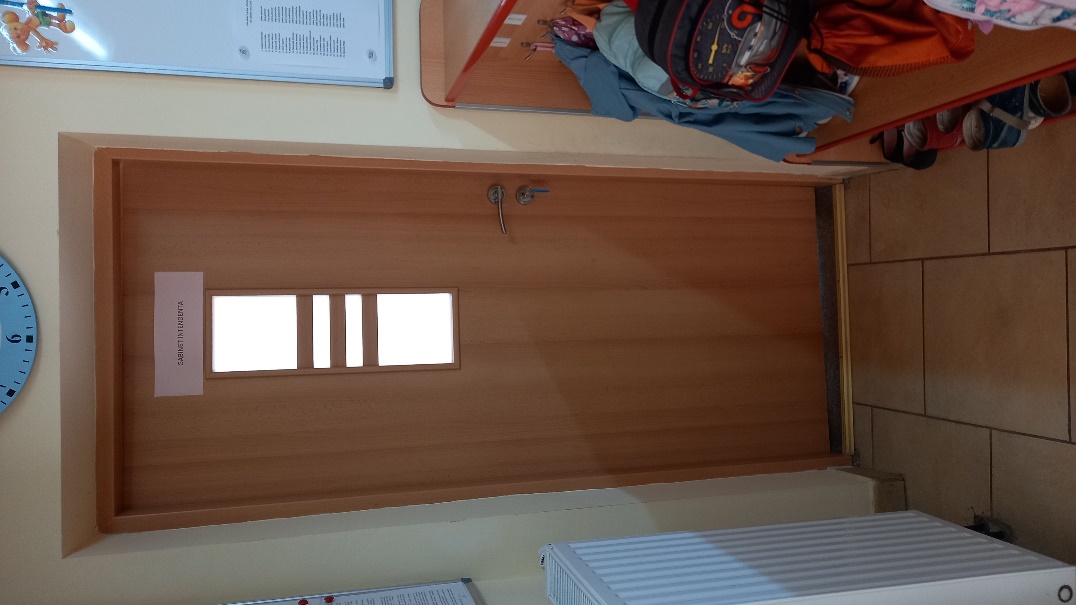 Czym zajmuje się Przedszkole nr 2 w Tomaszowie Mazowieckim?Przedszkole nr 2 w Tomaszowie Mazowieckim jest przedszkolem publicznym.Przedszkole publiczne, to przedszkole, które zapewnia bezpłatne nauczanie, wychowanie i opiekę w oparciu o podstawę wychowania przedszkolnego w wymiarze 5 godzin dziennie w godz. 8.00-13.00. Korzystanie przez dzieci z wychowania przedszkolnego poza czasem przeznaczonym na bezpłatne nauczanie, wychowanie i opiekę jest odpłatne. Ponadto dziecko 6-letnie jest objęte bezpłatnym nauczaniem w ramach obowiązku rocznego przygotowania przedszkolnego.Organizację stałych, obowiązkowych i dodatkowych zajęć edukacyjnych określa ramowy rozkład dnia z uwzględnieniem zasad ochrony zdrowia i higieny dziecka.Ramowy rozkład dnia obejmuje: dzienny czas pracy poszczególnych oddziałów (dostosowany do wniosków rodziców) oraz godziny posiłków.Realizacja podstawy programowej odbywa się w ciągu całego pobytu dziecka w przedszkolu, poprzez wsparcie całościowego jego rozwoju i wynika z ramowego rozkładu dnia.Przedszkole przeprowadza rekrutację dzieci w oparciu o zasadę powszechnej dostępności oraz zatrudnia nauczycieli posiadających kwalifikacje określone w odrębnych przepisach.W przedszkolu funkcjonują 4 oddziały przedszkolne dla dzieci w wieku od 2,5 do 6 – lat.Zajęcia odbywają się pięć dni w tygodniu od poniedziałku do piątku.p.o. Dyrektora Zespołu Szkolno - Przedszkolnego nr 6 jest Pani Ewa BrzezińskaW przedszkolu zatrudnieni są nauczyciele oraz pracownicy administracji i obsługi.W naszej placówce zapewniamy dzieciom:1. Wychowanie, naukę i opiekę w godzinach dostosowanych do potrzeb rodziców w danym roku szkolnym.Sale zajęć:sala 3 latków „Biedronki”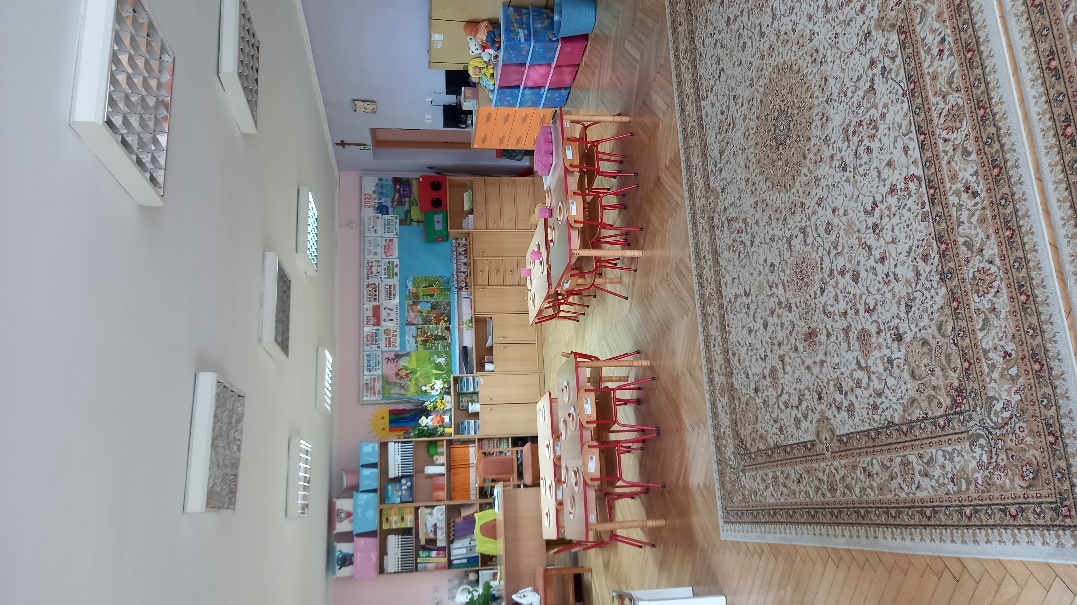 sala 4 latków „Kajtusie”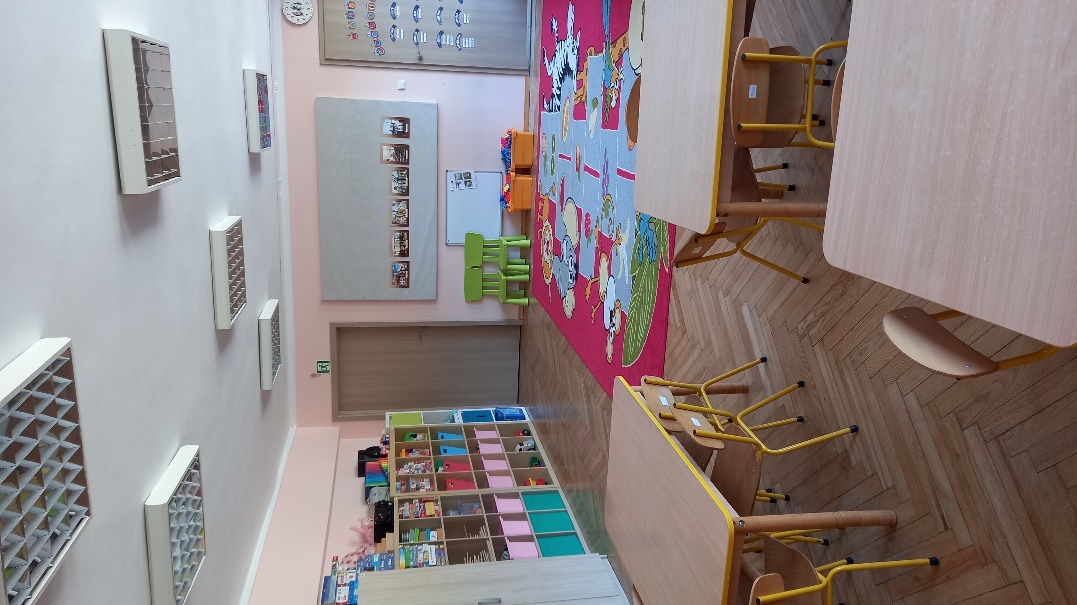 sala 5 latków „Słoneczka”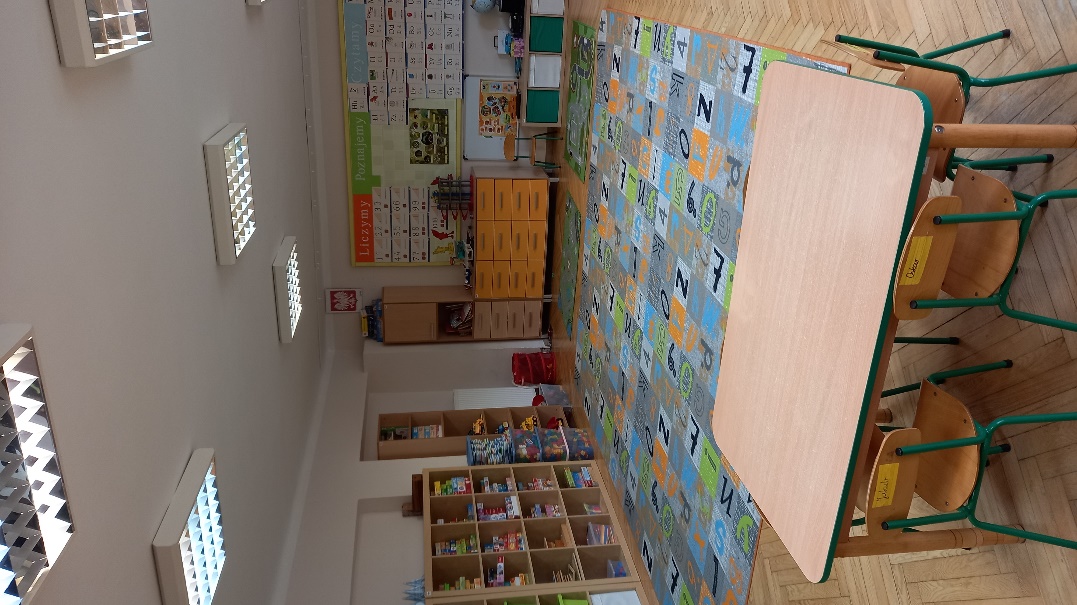 sala 6 latków „Plastusie”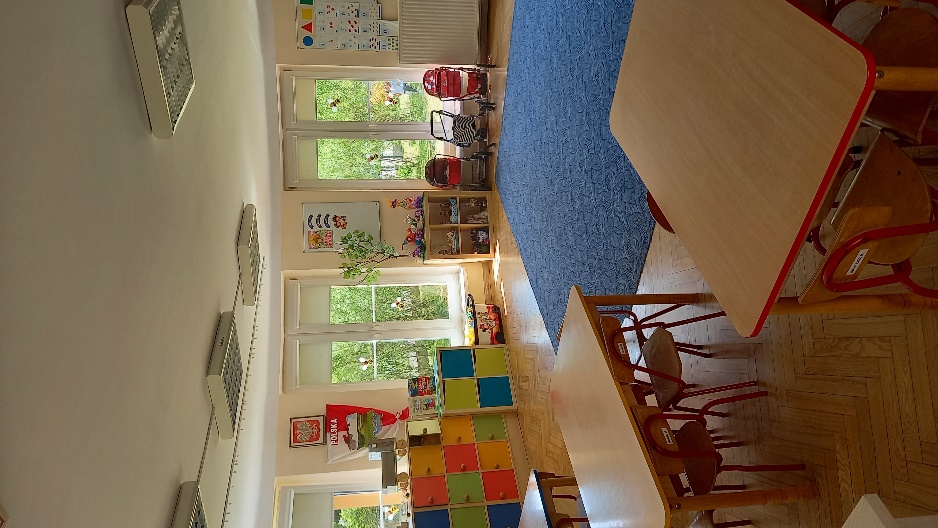 2. Pyszne obiady.Posiadamy własną kuchnię, w której przyrządzane są posiłki.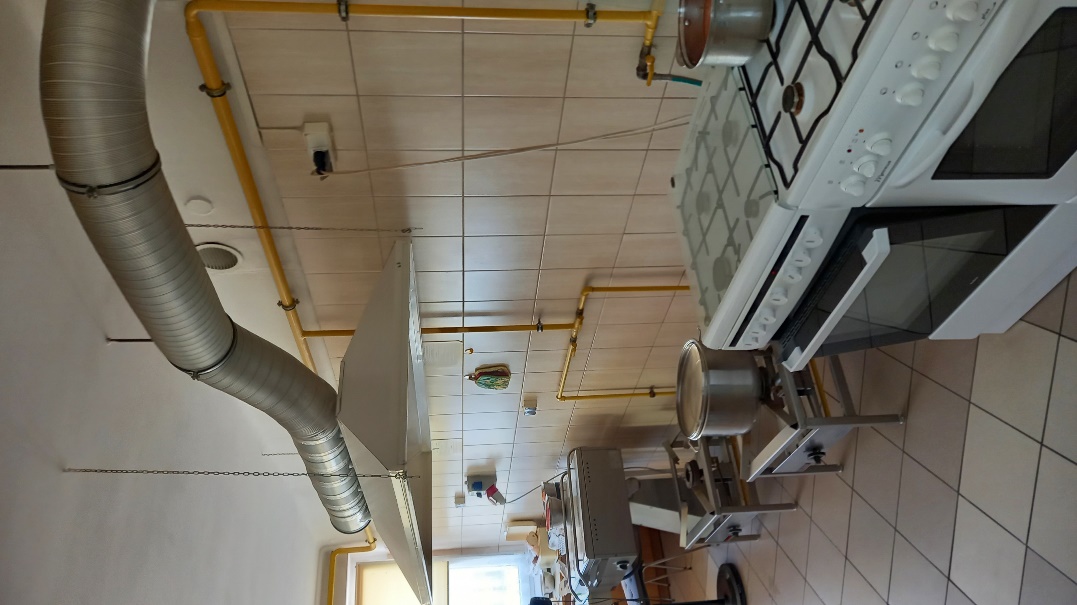 3. Opiekę psychologa.Przedszkole współpracuje z Poradnią Psychologiczno-Pedagogiczną w Tomaszowie Mazowieckim.Poradnia Psychologiczno-Pedagogiczna w Tomaszowie Mazowieckim znajduje się przy ulicy Majowej 1/13.4. Opiekę logopedyczną.Gabinet logopedyczny mieści się na końcu szatni po prawej stronie, za gabinetem intendenta.To są drzwi do gabinetu logopedycznego.Jak się z nami skontaktować?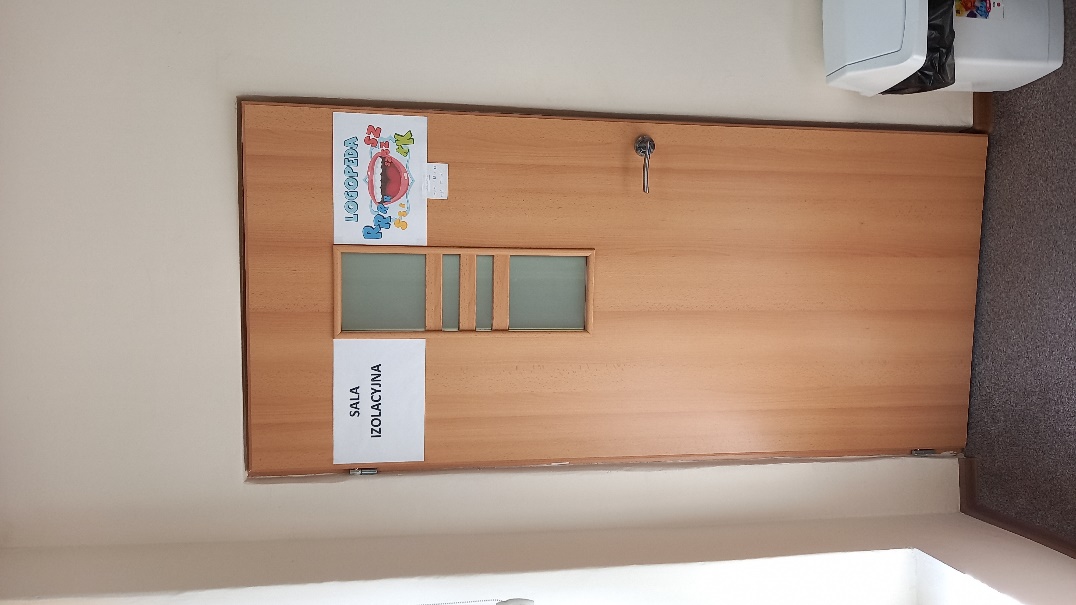 1. Telefonicznie: 44 724 39 12. Możesz też wysłać e-maila na adres: przedszkole2@tomaszow-maz.pl3. Możesz napisać pismo i wysłać na adres: Przedszkole nr 2 w Zespole Szkolno Przedszkolnym nr 6 w Tomaszowie Mazowieckim, ul. Stefana Czarnieckiego 12/14, 97-200 Tomaszów Mazowiecki4. Możesz przynieść pismo do gabinetu wicedyrektora/intendenta w godzinach od 7.30 do 15.30.